Geography in the News Coronavirus 
Wider reading in GeographyGeography in the News this week examines the outbreak of coronavirus. This week you are to complete independent research into the coronavirus. Geographical Questions - To get started, create geographical questions you will research about the coronavirus. Need help? Take a look here: www.internetgeography.net/asking-geographical-questions/The Facts – Research the coronavirus and answer your geographical questions.  Map It – Create a choropleth map to show the global distribution (spread) of confirmed cases of the coronavirus. Create a key and shade each country according to the number of confirmed cases. There is an example for confirmed cases in China below. 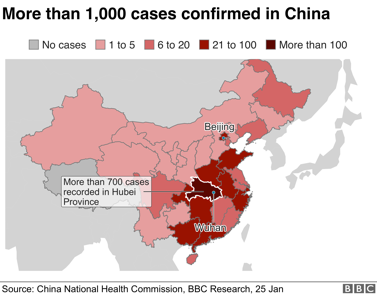 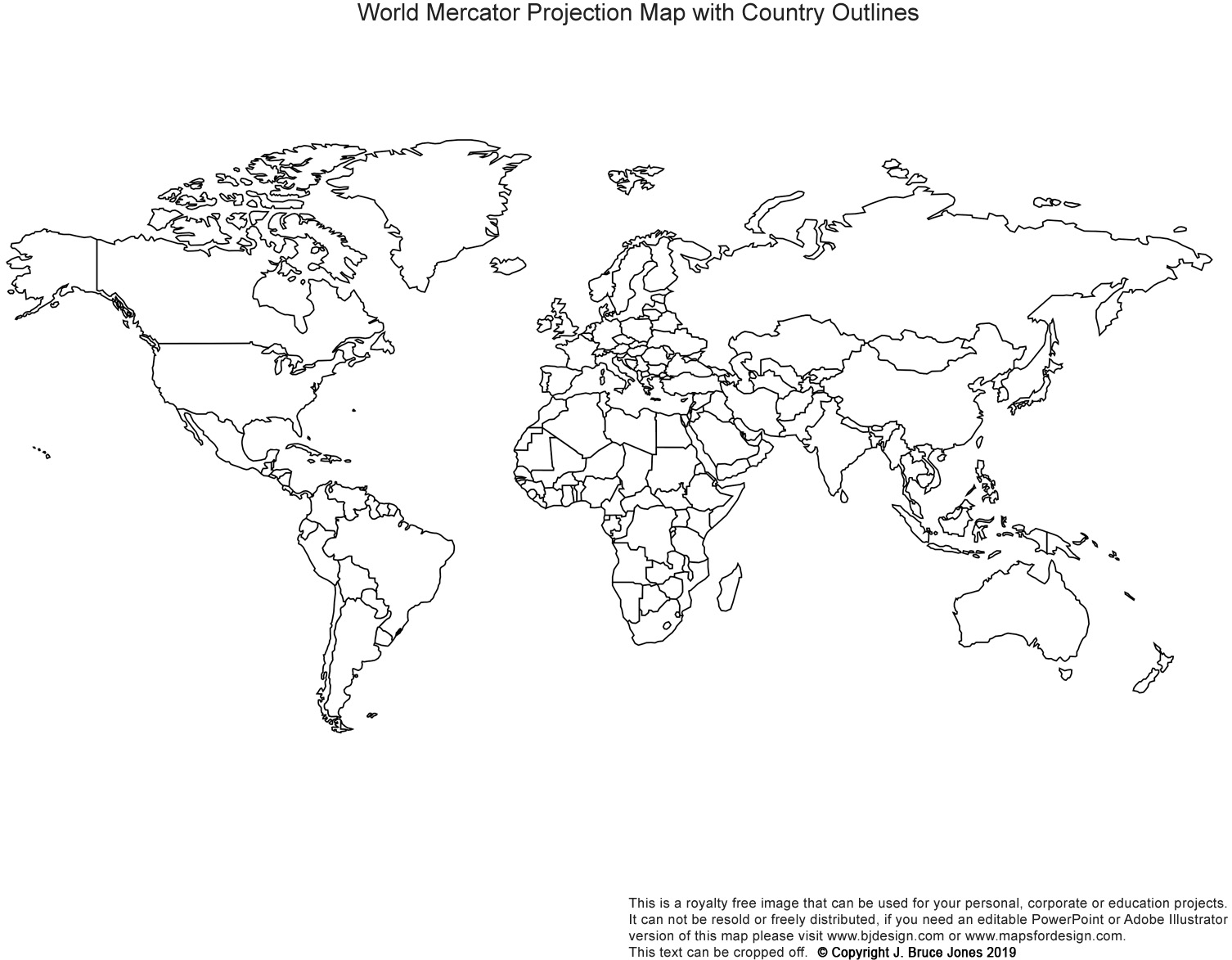 The Impacts – What are the social, economic and environmental impacts of the coronavirus? 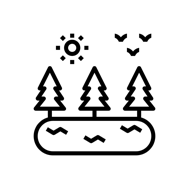 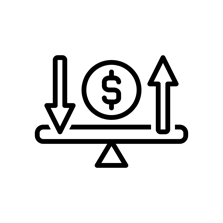 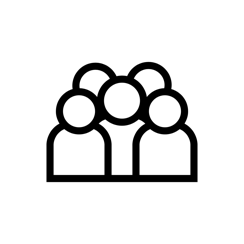 The Links - https://www.internetgeography.net/homework/synoptic-links-in-geography/How does this article link to what you have previously studied in geography and/or what you already know? How does this link to other aspects of geography? The next level – Explain the importance of geographers studying major outbreaks like the coronavirus.     Social ImpactsEconomic ImpactsEnvironmental Impacts